Консультация для родителей.«Азбука дорожного движения».Дорожное движение едино для детей и взрослых. И Правила дорожного движения едины для всех, но написаны они «взрослым» языком, без всякого расчёта на детей.Поэтому задача взрослых доступно объяснить детям ПДД. Часто в стремлении доходчиво донести до детей содержание Правил некоторые взрослые обращаются к детям так называемым «детским» языком, состоящим из существительных с уменьшительными суффиксами. Это не только не делает Правила понятными, но и искажает реальную картину дорожного движения. Ведь опасными на дороге бывают автомобили, а не автомобильчики! Обращаться к детям, даже маленьким, надо нормальным языком, без «сюсюканья». По той же причине детские картинки в стиле весёлых и смешных комиксов, так же не приемлемы  в качестве иллюстраций по обучению детей правилам дорожного движения. Такие картинки развлекают детей и отвлекают от главной задачи – увидеть и осознать реальную опасность на дороге и возможность избежать её. Конечно, это не значит, что детей нужно запугивать опасностями на дороге. Нет, необходимо доступно объяснять их.Вот некоторые ошибки, которые допускают взрослые при обучении детей правилам дорожного движения:Учат: при переходе улицы посмотри налево, а дойдя до середины - посмотри направо.Это правило устарело и создаёт опасную ситуацию.Необходимо учить!Прежде чем перейти дорогу – остановись, посмотри в обе стороны и, убедившись в безопасности, переходи дорогу, постоянно контролируя ситуацию.Учат: красный – стоп, жёлтый – приготовиться, зелёный – идти.Следуя такому правилу, дети приобретают уверенность в безопасности перехода по зелёному сигналу.А ведь это совсем не так. Дети часто путают расположение сигналов светофора: не понимают, что когда горит зелёный для пешеходов, с другой стороны для водителя горит красный, и наоборот.Необходимо учить!Красный сигнал светофора – запрещающий, так как с другой стороны горит зелёный для машин. Жёлтый – не только приготовиться, но и предупреждение о смене сигналов светофора. Зелёный – разрешает движение, но, прежде чем выйти на проезжую часть дороги, необходимо убедиться в том, что все машины остановились.Учат: не играй на дороге, у дороги, а играй во дворе дома.Но во дворах тоже есть дороги, по которым ездят автомобили.Необходимо учить!Выходя из подъезда, уже будь внимателен и осторожен. Играй подальше от дороги, там, где нет машин.Учат: знакомят детей с большим количеством дорожных  знаков.Следует помнить, что дорожные знаки, в основном, предназначены для водителей. Детям необходимо знать значение знаков, предназначенных для безопасности пешеходов: «Пешеходный переход», «Движение пешеходов запрещено», «Пешеходная дорожка», «Дети» и т.д.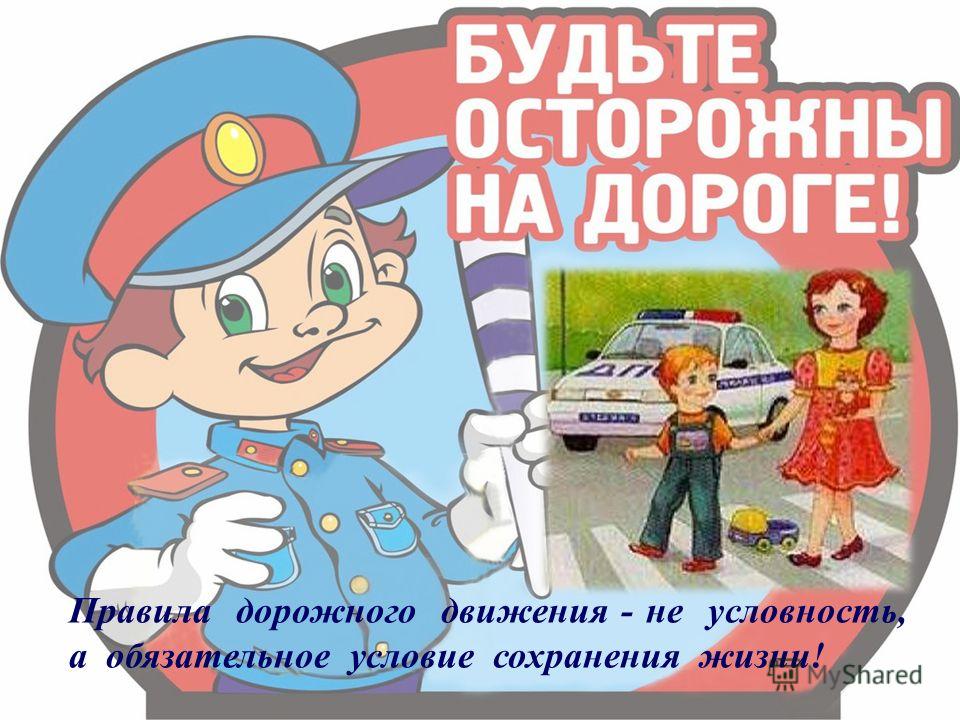 